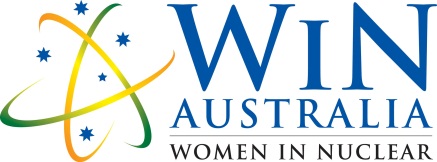 AustraliaAustraliaChapter presidentJasmin Craufurd-HillChapter board membersKaitlyn Toole, Therese Donlevy, Joanne Lackenby – all ANSTO employeesNumber of members142Chapter accepted by WiN Global2003Nuclear power infrastructureNilNuclear medical applicationsOne operating research reactor and several operating cyclotrons that produce radiopharmaceuticals. A new Mo-99 processing facility is currently under construction.Waste management philosophyTemporary storage, delay and decay. Site for a national waste repository yet to be decided after an initially nominated site was withdrawn.ResearchOne operating research reactor, several operating cyclotrons and accelerators, and a synchrotron. Research reactor used for a number of research activities, including neutron beam research.Post-FukushimaPreliminary reassessment of safety of the research reactor carried out immediately after Fukushima. A more detailed safety reassessment in line with IAEA guidance (SRS No. 80) was also prepared. A number of opportunities for improvement were found during this reassessment, but no actual shortcomings were identified.